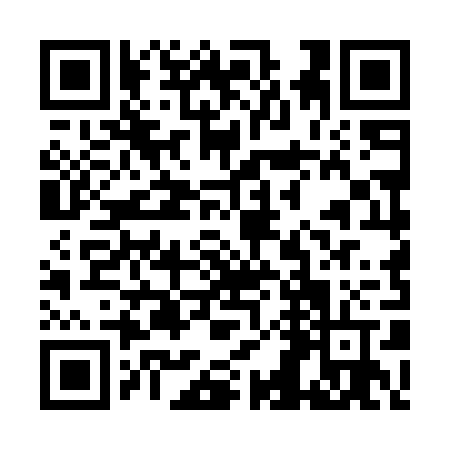 Prayer times for Schwanenstadt, AustriaWed 1 May 2024 - Fri 31 May 2024High Latitude Method: Angle Based RulePrayer Calculation Method: Muslim World LeagueAsar Calculation Method: ShafiPrayer times provided by https://www.salahtimes.comDateDayFajrSunriseDhuhrAsrMaghribIsha1Wed3:365:461:025:028:1910:202Thu3:345:441:025:028:2010:223Fri3:315:431:025:038:2110:244Sat3:285:411:025:038:2310:275Sun3:265:401:025:048:2410:296Mon3:235:381:025:048:2610:317Tue3:205:371:015:058:2710:348Wed3:185:351:015:058:2810:369Thu3:155:341:015:068:3010:3910Fri3:125:321:015:068:3110:4111Sat3:105:311:015:078:3210:4312Sun3:075:291:015:078:3410:4613Mon3:045:281:015:088:3510:4814Tue3:025:271:015:088:3610:5115Wed2:595:261:015:098:3810:5316Thu2:565:241:015:098:3910:5617Fri2:545:231:015:108:4010:5818Sat2:515:221:015:108:4111:0119Sun2:485:211:015:118:4311:0320Mon2:465:201:025:118:4411:0621Tue2:455:191:025:118:4511:0822Wed2:445:181:025:128:4611:1123Thu2:445:171:025:128:4711:1224Fri2:435:161:025:138:4911:1225Sat2:435:151:025:138:5011:1326Sun2:435:141:025:148:5111:1327Mon2:435:131:025:148:5211:1428Tue2:425:121:025:158:5311:1429Wed2:425:111:025:158:5411:1530Thu2:425:111:035:158:5511:1531Fri2:425:101:035:168:5611:16